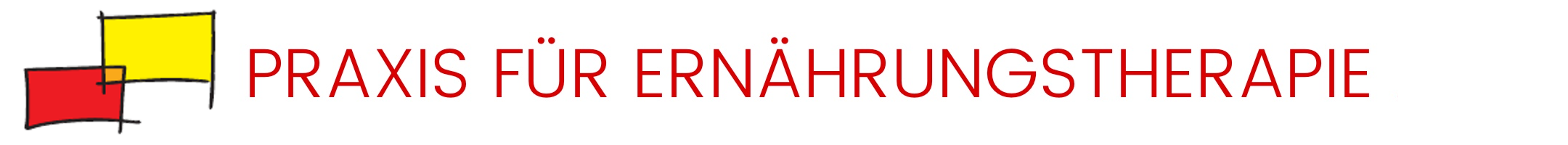 Ernährungs- und SymptomtagebuchName:					Datum:Bei Gerichten, die auswärts gekauft werden bitte möglichst genaue Angaben machen (Beispiel: Käsebrötchen vom Bäcker: Weizenbrötchen mit 2 Scheiben Käse, Remoulade, etwas Salat und einer Tomatenscheibe)UhrzeitMenge(bitte in Gramm, Teelöffel, Esslöffel angeben)Flüssigkeit Besonderheiten/ MedikamenteSymptomeBeispiel:Frühstück 8:00 Uhr50 g Schwarzbrot mit 1 TL Butter und 30 g Käse.50 g Tomaten1 Glas (200 ml) Wasser1 Tasse Kaffee (200 ml) + 20 ml Milchz.B. vor Mahlzeit  L-Thyroxin …Zwischenmahlzeit30 g Nüsse + 150 g Joghurt 3,5 % FettVöllegefühl, Blähungen